1.AMAÇ:Hastanemize başvuran konuşma engeli olan ve Türkçe konuşamayan  hastalarla iletişim sağlamak.2.KAPSAM:Konuşma engeli olan ve Türkçe bilmeyen İngilizce ve Arapça bilen hastaların tümünü kapsar.3.TANIMLAR:İşaret dili,İngilizce,Arapça4.SORUMLULAR:Hastane Müdürü,Başhekim,Başhemşire,Hasta Hakları.5.UYGULAMA  Danışmaya gelen hastanın durumuna göre; hasta konuşamıyorsa işaret dili bilen, hasta Türkçe bilmeyip İngilizce veya Arapça  biliyorsa yabancı dil  bilen personelimizin hastayla iletişimi sağlanır.6.İLETİŞİMİşaret dili: CANAN BAHADIRDahili No:1587Cep Telefonu No:0542 3022954İngilizce: TUĞBA AYDINDahili No:1510Cep Telefonu No:0536 3808046İngilizce:HÜSEYİN KINAÇDahili:1502Cep telefonu:05419106991Arapça :CEVAHİR BOYDAŞDahili:1548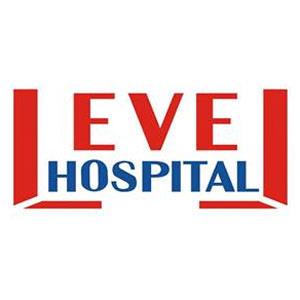 YABANCI DİL VE İŞARET DİLİ BİLEN PERSONEL TEMİN PROSEDÜRÜDÖKÜMAN KODUHE.PR.01YABANCI DİL VE İŞARET DİLİ BİLEN PERSONEL TEMİN PROSEDÜRÜYAYIN TARİHİ17.03.2018YABANCI DİL VE İŞARET DİLİ BİLEN PERSONEL TEMİN PROSEDÜRÜREVİZYON TARİHİ11.03.2019YABANCI DİL VE İŞARET DİLİ BİLEN PERSONEL TEMİN PROSEDÜRÜREVİZYON NO01YABANCI DİL VE İŞARET DİLİ BİLEN PERSONEL TEMİN PROSEDÜRÜSAYFA1/1HAZIRLAYANKONTROL EDENONAYLAYANPERFORMANS VE KALİTE BİRİMİPERFORMANS VE KALİTE BİRİMİBAŞHEKİM